										23.4.24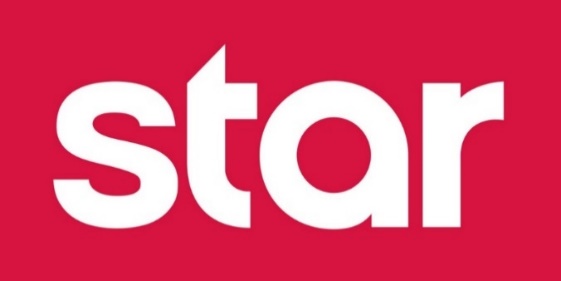 Πάσχα 2024Τη Μεγάλη Εβδομάδα (29/4-4/5), την Κυριακή του Πάσχα (5/5), Δευτέρα του Πάσχα (6/5) και Τρίτη (7/5) το πρόγραμμα του Star αλλάζει. Από τη Μ. Πέμπτη 2/5 έως και την Τρίτη 7/5, η οθόνη του Star τα πρωινά, θα γεμίσει χρώμα, χαρά, παιχνίδι, στην πιο μαγική, διασκεδαστική, συναρπαστική ζώνη παιδικών, τη μοναδική Starland και τα παιδιά θα απολαύσουν ακόμα περισσότερο τους αγαπημένους τους ήρωες και τις απίθανες περιπέτειές τους, που θα τους ταξιδέψουν στα πιο απίστευτα μέρη και θα τους κρατήσουν την καλύτερη συντροφιά! Barbie it takes two, Ο Σκανδαλιάρης Τοτός, Oddbods, Booba, Peppa PigScooby Doo and guess who, Bing, Ο Γκρίζι και τα ΛέμινγκςΕκτός, όμως, από τις αγαπημένες σειρές, τα παιδιά δίνουν τηλεοπτικό ραντεβού και με υπέροχες, αστείες παιδικές ταινίες!Σκούμπι Ντου! Επιστροφή στο Νησί σε Ά Τηλεοπτική ΠροβολήΤα μυστικά της συμμορίας των 5, Εγώ ο απαισιότατος 3 Legend of the Boneknapper dragonΣκούμπι Ντου: Η μάσκα του γερακιού, Garfield: Η ταινίαΣκούμπι Ντου! Τρόμος στο θέατρο, Garfield 2Σκούμπι Ντου! Το στοιχειωμένο γήπεδο	Scooby - Doo! Η κατάρα του τέρατος της λίμνης, Οι ευχούληδεςΣκούμπι Ντου! Άμπρα Κατάμπρα, Tom and Jerry: Wizard of Oz, ΓουίλιHappy Halloween Scoody Doo!Τομ και Τζέρι: Περιπέτειες με τον Σέρλοκ ΧολμςΤο ημερολόγιο ενός σπασίκλα, Ο κύριος Πόππερ και οι πιγκουίνοι τουΕξαιρετικές κινηματογραφικές επιλογές και ταινίες για όλη την οικογένεια, ξένες και ελληνικές και στην prime time ζώνη!2 hearts σε Α΄ Τηλεοπτική Προβολή 300, Οι Θεοί της Αιγύπτου, Ρομπέν των ΔασώνHachiko: Η ιστορία ενός σκύλου, Μια σχέση στοργής, Ένα σπίτι μια ζωήΜε τα μάτια του Έντσο, Mr. Church Το πράσινο μίλι, Χαμένες αγάπεςΤο όνομα μου είναι Σαμ, Νώε για μια εβδομάδα, Η Τιτανομαχία, Η οργή των τιτάνων, Wendy, Mama Mia: Here we go again, Μια δεύτερη ευκαιρίαΔυο ντουζίνες μπελάδες, Ο μονομάχος, The A- TeamΑλίμονο στους νέους, Η Ρόζα της Σμύρνης, Ραντεβού στην ΚέρκυραΤζαμάικα, ΝοτιάςΣτα Σύνορα και την Κυριακή του Πάσχα!Την Κυριακή του Πάσχα 5/5 στις 21:00 θα προβληθεί νέο επεισόδιο της σειράς «Στα σύνορα»!Οι ζωντανές μας εκπομπές «Breakfast@Star» (Δευτέρα έως Παρασκευή στις 08:45) με τους Ελένη Χατζίδου και Ετεοκλή Παύλου και «Αλήθειες με τη Ζήνα» (Δευτέρα έως Παρασκευή στις 11:45) με τη Ζήνα Κουτσελίνη, η ξένη σειρά  «Ντετέκτιβ Μονκ»  δεν θα μεταδοθούν από Μ. Πέμπτη 2/5 έως Τρίτη 7/5.Από την Τετάρτη 7/5 επανέρχονται στο πρόγραμμά μας.  Η εκπομπή «Shopping Star» με την Ηλιάννα Παπαγεωργίου (Δευτέρα έως Παρασκευή στις 15:50) θα μεταδοθεί σε επανάληψη από Μ. Δευτέρα 28/4 έως Μ. Τετάρτη 1/5. Τη Μ. Πέμπτη  2/5 και τη Μ. Παρασκευή 3/5, δεν θα μεταδοθεί.Νέα επεισόδια από τη Δευτέρα του Πάσχα 6/5.  Η εκπομπή «Cash or Trash» με τη Δέσποινα Μοιραράκη (Δευτέρα έως Παρασκευή στις 17:30) δεν θα μεταδοθεί Μ. Πέμπτη 2/5 και Μ. Παρασκευή 3/5.Από τη Δευτέρα του Πάσχα 6/5 επανέρχεται στο πρόγραμμά μας.  Το παιχνίδι «Τροχός της Τύχης» με τον Πέτρο Πολυχρονίδη (Δευτέρα έως Παρασκευή στις 18:30)  δεν θα μεταδοθεί  Μ. Πέμπτη 2/5 έως Κυριακή του Πάσχα 5/5. Από τη Δευτέρα του Πάσχα 6/5 επανέρχεται στο πρόγραμμά μας.  Ο διαγωνισμός μαγειρικής «MasterChef 2024» (Δευτέρα έως Πέμπτη στις 21:00) δεν θα μεταδοθεί από Μ. Τετάρτη 1/5 έως Τρίτη 7/5.  Από την Τετάρτη 8/5 επανέρχεται στο πρόγραμμά μας.Η εκπομπή «Ζήνα το βράδυ» με τη Ζήνα Κουτσελίνη δεν θα μεταδοθεί τη Μ. Τετάρτη 1/5.  Από την Τετάρτη 8/5 επανέρχεται στο πρόγραμμά μας.Η εκπομπή «First Dates» με τη Ζενεβιέβ Μαζαρί δεν θα μεταδοθεί τη Μ. Πέμπτη 2/5.  Από την Πέμπτη 9/5 επανέρχεται στο πρόγραμμά μας.Η εκπομπή «Stars System» (Σάββατο στις 13:10) με την Άση Μπήλιου δεν  θα μεταδοθεί Μ. Σάββατο 4/5. Το Σάββατο 11/5 η εκπομπή επανέρχεται στο πρόγραμμά μας. Η εκπομπή «Traction» με τους Κώστα και Μάνο Στεφανή (Κυριακή στις 14:10), δεν θα μεταδοθεί την Κυριακή του Πάσχα 5/5.Την Κυριακή 12/5 η εκπομπή επανέρχεται στο πρόγραμμά μας. Οι ξένες σειρές του Σαββατοκύριακου «Two and a half men» και «Τα φιλαράκια» δεν θα μεταδοθούν το Μ. Σάββατο 4/5 και την Κυριακή του Πάσχα 5/5. Το Σαββατοκύριακο 11-12/5 οι σειρές επανέρχονται στο πρόγραμμά μας. Δείτε αναλυτικά το πρόγραμμα του Star εδώ:https://www.star.gr/tv/programmaΤο Άγιο Φως της Ανάστασης ας καθοδηγήσει τη σκέψη μας και ας φωτίσει τις ζωές μας με  ελπίδα, αγάπη, αλληλεγγύη! Καλό Πάσχα με υγεία και ευτυχία! 			    Γραφείο Τύπου & Επικοινωνίας